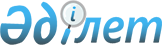 О внесении изменений в решение 39 сессии Саранского городского маслихата от 23 декабря 2014 года № 401 "О городском бюджете на 2015-2017 годы"Решение 41 сессии Саранского городского маслихата Карагандинской области от 20 апреля 2015 года № 428. Зарегистрировано Департаментом юстиции Карагандинской области 5 мая 2015 года № 3181

      В соответствии с Бюджетным кодексом Республики Казахстан от 4 декабря 2008 года, Законом Республики Казахстан от 23 января 2001 года "О местном государственном управлении и самоуправлении в Республике Казахстан", Саранский городской маслихат РЕШИЛ:

      1. 

Внести в решение 39 сессии Саранского городского маслихата от 23 декабря 2014 года № 401 "О городском бюджете на 2015-2017 годы" (зарегистрировано в Реестре государственной регистрации нормативных правовых актов за № 2902, опубликовано в газете "Саран газеті" от 9 января 2015 года № 2, в информационно-правовой системе "Әділет" 15 января 2015 года) следующие изменения:

      пункт 1 изложить в следующей редакции:



      "1. Утвердить городской бюджет на 2015 – 2017 годы согласно приложениям 1, 2, 3, соответственно, в том числе на 2015 год, согласно приложению 1, в следующих объемах:



      1) доходы – 3173137 тысяч тенге, в том числе по:



      налоговым поступлениям – 995039 тысяч тенге;



      неналоговым поступлениям – 21040 тысяч тенге;



      поступлениям от продажи основного капитала – 70003 тысяч тенге;



      поступлениям трансфертов – 2087055 тысяч тенге;



      2) затраты – 3169883 тысяч тенге;



      3) чистое бюджетное кредитование – 12738 тысяч тенге;

      бюджетные кредиты – 12738 тысяч тенге;

      погашение бюджетных кредитов – 0 тысяч тенге; 



      4) сальдо по операциям с финансовыми активами – 21577 тысяч тенге:



      приобретение финансовых активов – 21577 тысяч тенге;



      поступления от продажи финансовых активов государства – 0 тысяч тенге;



      5) дефицит (профицит) бюджета – минус 31061 тысяч тенге;



      6) финансирование дефицита (использование профицита) бюджета – 31061 тысяч тенге:



      поступление займов – 12738 тысяч тенге;



      погашение займов – 0 тысяч тенге;



      используемые остатки бюджетных средств – 18323 тысяч тенге.";

      пункт 5 изложить в следующей редакции:



      "5. Утвердить резерв акимата города Сарани на 2015 год в размере 21011 тысяч тенге."; 

      приложения 1, 5 к указанному решению изложить в новой редакции согласно приложениям 1, 2 к настоящему решению.

      2. 

Настоящее решение вводится в действие с 1 января 2015 года.

 

  

Городской бюджет на 2015 год

  

Бюджет поселка Актас на 2015 год

 
					© 2012. РГП на ПХВ «Институт законодательства и правовой информации Республики Казахстан» Министерства юстиции Республики Казахстан
				

      Председатель сессииЗ. Кожухова

      Секретарь маслихатаР. Бекбанов

Приложение 1 

к решению 41 сессии

Саранского городского маслихата

от 20 апреля 2015 года № 428

Приложение 1

к решению 39 сессии

Саранского городского маслихата

от 23 декабря 2014 года № 401

Категория

 

Категория

 

Категория

 

Категория

 Сумма (тысяч тенге)

 Класс

 Класс

 Класс

 Сумма (тысяч тенге)

 Подкласс

 Подкласс

 Сумма (тысяч тенге)

 Наименование

 Сумма (тысяч тенге)

 

1

 2

 3

 4

 5

 I. Доходы

 3173137

 

1

 Налоговые поступления

 995039

 01

 Подоходный налог

 308537

 2

 Индивидуальный подоходный налог

 308537

 03

 Социальный налог

 199069

 1

 Социальный налог

 199069

 04

 Hалоги на собственность

 394103

 1

 Hалоги на имущество

 81547

 3

 Земельный налог

 240115

 4

 Hалог на транспортные средства

 72430

 5

 Единый земельный налог

 11

 05

 Внутренние налоги на товары, работы и услуги

 83113

 2

 Акцизы

 2991

 3

 Поступления за использование природных и других ресурсов

 51655

 4

 Сборы за ведение предпринимательской и профессиональной деятельности

 27611

 5

 Налог на игорный бизнес

 856

 08

 Обязательные платежи, взимаемые за совершение юридически значимых действий и (или) выдачу документов уполномоченными на то государственными органами или должностными лицами

 10217

 1

 Государственная пошлина

 10217

 

2

 Неналоговые поступления

 21040

 01

 Доходы от государственной собственности

 19240

 1

 Поступления части чистого дохода государственных предприятий

 23

 5

 Доходы от аренды имущества, находящегося в государственной собственности

 19217

 06

 Прочие неналоговые поступления

 1800

 1

 Прочие неналоговые поступления

 1800

 

3

 Поступления от продажи основного капитала

 70003

 01

 Продажа государственного имущества, закрепленного за государственными учреждениями

 35000

 1

 Продажа государственного имущества, закрепленного за государственными учреждениями

 35000

 03

 Продажа земли и нематериальных активов

 35003

 1

 Продажа земли

 34203

 2

 Продажа нематериальных активов

 800

 

4

 Поступления трансфертов 

 2087055

 02

 Трансферты из вышестоящих органов государственного управления

 2087055

 2

 Трансферты из областного бюджета

 2087055

 Функциональная группа

 Функциональная группа

 Функциональная группа

 Функциональная группа

 Функциональная группа

 Сумма (тысяч тенге)

 Функциональная подгруппа

 Функциональная подгруппа

 Функциональная подгруппа

 Функциональная подгруппа

 Сумма (тысяч тенге)

 Администратор бюджетных программ

 Администратор бюджетных программ

 Администратор бюджетных программ

 Сумма (тысяч тенге)

 Бюджетная программа

 Бюджетная программа

 Сумма (тысяч тенге)

 Подпрограмма

 Сумма (тысяч тенге)

 Наименование

 Сумма (тысяч тенге)

 

1

 2

 3

 4

 5

 6

 II. Затраты 

 3169883

 

01

 Государственные услуги общего характера

 177236

 1

 Представительные, исполнительные и другие органы, выполняющие общие функции государственного управления

 109344

 112

 Аппарат маслихата района (города областного значения)

 14437

 001

 Услуги по обеспечению деятельности маслихата района (города областного значения)

 14437

 122

 Аппарат акима района (города областного значения)

 73660

 001

 Услуги по обеспечению деятельности акима района (города областного значения)

 73321

 003

 Капитальные расходы государственного органа

 339

 123

 Аппарат акима района в городе, города районного значения, поселка, села, сельского округа

 21247

 001

 Услуги по обеспечению деятельности акима района в городе, города районного значения, поселка, села, сельского округа

 21247

 2

 Финансовая деятельность

 4709

 459

 Отдел экономики и финансов района (города областного значения)

 4709

 003

 Проведение оценки имущества в целях налогообложения

 1864

 010

 Приватизация, управление коммунальным имуществом, постприватизационная деятельность и регулирование споров, связанных с этим

 2845

 5

 Планирование и статистическая деятельность

 1000

 459

 Отдел экономики и финансов района (города областного значения)

 1000

 061

 Экспертиза и оценка документации по вопросам бюджетных инвестиций и концессии, проведение оценки реализации бюджетных инвестиций

 1000

 9

 Прочие государственные услуги общего характера

 62183

 454

 Отдел предпринимательства и сельского хозяйства района (города областного значения)

 14773

 001

 Услуги по реализации государственной политики на местном уровне в области развития предпринимательства и сельского хозяйства

 14773

 459

 Отдел экономики и финансов района (города областного значения)

 20913

 001

 Услуги по реализации государственной политики в области формирования и развития экономической политики, государственного планирования, исполнения бюджета и управления коммунальной собственностью района (города областного значения)

 20913

 492

 Отдел жилищно-коммунального хозяйства, пассажирского транспорта, автомобильных дорог и жилищной инспекции района (города областного значения)

 26497

 001

 Услуги по реализации государственной политики на местном уровне в области жилищно-коммунального хозяйства, пассажирского транспорта, автомобильных дорог и жилищной инспекции

 26497

 

02

 Оборона

 5585

 1

 Военные нужды

 5323

 122

 Аппарат акима района (города областного значения)

 5323

 005

 Мероприятия в рамках исполнения всеобщей воинской обязанности

 5323

 2

 Организация работы по чрезвычайным ситуациям

 262

 122

 Аппарат акима района (города областного значения)

 262

 006

 Предупреждение и ликвидация чрезвычайных ситуаций масштаба района (города областного значения)

 162

 007

 Мероприятия по профилактике и тушению степных пожаров районного (городского) масштаба, а также пожаров в населенных пунктах, в которых не созданы органы государственной противопожарной службы

 100

 

03

 Общественный порядок, безопасность, правовая, судебная, уголовно-исполнительная деятельность

 3268

 9

 Прочие услуги в области общественного порядка и безопасности

 3268

 492

 Отдел жилищно-коммунального хозяйства, пассажирского транспорта, автомобильных дорог и жилищной инспекции района (города областного значения)

 3268

 021

 Обеспечение безопасности дорожного движения в населенных пунктах

 3268

 

04

 Образование

 1464384

 1

 Дошкольное воспитание и обучение

 383336

 464

 Отдел образования района (города областного значения)

 383336

 009

 Обеспечение деятельности организаций дошкольного воспитания и обучения

 15595

 040

 Реализация государственного образовательного заказа в

дошкольных организациях образования

 367741

 2

 Начальное, основное среднее и общее среднее образование

 1016410

 464

 Отдел образования района (города областного значения)

 1016410

 003

 Общеобразовательное обучение

 871067

 006

 Дополнительное образование для детей

 145343

 9

 Прочие услуги в области образования

 64638

 464

 Отдел образования района (города областного значения)

 64638

 001

 Услуги по реализации государственной политики на местном уровне в области образования

 11774

 005

 Приобретение и доставка учебников, учебно-методических комплексов для государственных учреждений образования района (города областного значения)

 17529

 015

 Ежемесячная выплата денежных средств опекунам (попечителям) на содержание ребенка-сироты (детей-сирот), и ребенка (детей), оставшегося без попечения родителей

 25739

 022

 Выплата единовременных денежных средств казахстанским гражданам, усыновившим (удочерившим) ребенка (детей)-сироту и ребенка (детей), оставшегося без попечения родителей

 596

 067

 Капитальные расходы подведомственных государственных учреждений и организаций

 9000

 

06

 Социальная помощь и социальное обеспечение

 214443

 2

 Социальная помощь

 188977

 123

 Аппарат акима района в городе, города районного значения, поселка, села, сельского округа

 6930

 003

 Оказание социальной помощи нуждающимся гражданам на дому

 6930

 451

 Отдел занятости и социальных программ района (города областного значения)

 176047

 002

 Программа занятости

 19450

 005

 Государственная адресная социальная помощь

 1000

 006

 Оказание жилищной помощи

 21293

 007

 Социальная помощь отдельным категориям нуждающихся граждан по решениям местных представительных органов

 31863

 010

 Материальное обеспечение детей-инвалидов, воспитывающихся и обучающихся на дому

 950

 014

 Оказание социальной помощи нуждающимся гражданам на дому

 35344

 016

 Государственные пособия на детей до 18 лет

 3425

 017

 Обеспечение нуждающихся инвалидов обязательными гигиеническими средствами и предоставление услуг специалистами жестового языка, индивидуальными помощниками в соответствии с индивидуальной программой реабилитации инвалида

 35187

 052

 Проведение мероприятий, посвященных семидесятилетию Победы в Великой Отечественной войне

 27535

 464

 Отдел образования района (города областного значения)

 6000

 008

 Социальная поддержка обучающихся и воспитанников организаций образования очной формы обучения в виде льготного проезда на общественном транспорте (кроме такси) по решению местных представительных органов

 6000

 9

 Прочие услуги в области социальной помощи и социального обеспечения

 25466

 451

 Отдел занятости и социальных программ района (города областного значения)

 25466

 001

 Услуги по реализации государственной политики на местном уровне в области обеспечения занятости и реализации социальных программ для населения

 21864

 011

 Оплата услуг по зачислению, выплате и доставке пособий и других социальных выплат

 827

 050

 Реализация Плана мероприятий по обеспечению прав и улучшению качества жизни инвалидов

 2775

 

07

 Жилищно-коммунальное хозяйство

 809364

 1

 Жилищное хозяйство

 29294

 467

 Отдел строительства района (города областного значения)

 26697

 003

 Проектирование и (или) строительство, реконструкция жилья коммунального жилищного фонда

 26697

 492

 Отдел жилищно-коммунального хозяйства, пассажирского транспорта, автомобильных дорог и жилищной инспекции района (города областного значения)

 2597

 049

 Проведение энергетического аудита многоквартирных жилых домов

 2597

 2

 Коммунальное хозяйство

 712571

 467

 Отдел строительства района (города областного значения)

 712571

 005

 Развитие коммунального хозяйства

 712571

 3

 Благоустройство населенных пунктов

 67499

 123

 Аппарат акима района в городе, города районного значения, поселка, села, сельского округа

 8251

 008

 Освещение улиц населенных пунктов

 5184

 009

 Обеспечение санитарии населенных пунктов

 1567

 010

 Содержание мест захоронений и погребение безродных

 500

 011

 Благоустройство и озеленение населенных пунктов

 1000

 492

 Отдел жилищно-коммунального хозяйства, пассажирского транспорта, автомобильных дорог и жилищной инспекции района (города областного значения)

 59248

 015

 Освещение улиц в населенных пунктах

 21391

 016

 Обеспечение санитарии населенных пунктов

 2786

 017

 Содержание мест захоронений и захоронение безродных

 1562

 018

 Благоустройство и озеленение населенных пунктов

 33509

 

08

 Культура, спорт, туризм и информационное пространство

 180132

 1

 Деятельность в области культуры

 80632

 455

 Отдел культуры и развития языков района (города областного значения)

 80632

 003

 Поддержка культурно-досуговой работы

 80632

 2

 Спорт

 4797

 465

 Отдел физической культуры и спорта района (города областного значения)

 4797

 001

 Услуги по реализации государственной политики на местном уровне в сфере физической культуры и спорта

 1686

 004

 Капитальные расходы государственного органа

 500

 006

 Проведение спортивных соревнований на районном (города областного значения) уровне

 874

 007

 Подготовка и участие членов сборных команд района (города областного значения) по различным видам спорта на областных спортивных соревнованиях

 1737

 3

 Информационное пространство

 66119

 455

 Отдел культуры и развития языков района (города областного значения)

 55278

 006

 Функционирование районных (городских) библиотек

 49727

 007

 Развитие государственного языка и других языков народа Казахстана

 5551

 456

 Отдел внутренней политики района (города областного значения)

 10841

 002

 Услуги по проведению государственной информационной политики

 10841

 9

 Прочие услуги по организации культуры, спорта, туризма и информационного пространства

 28584

 455

 Отдел культуры и развития языков района (города областного значения)

 9020

 001

 Услуги по реализации государственной политики на местном уровне в области развития языков и культуры

 9020

 456

 Отдел внутренней политики района (города областного значения)

 19564

 001

 Услуги по реализации государственной политики на местном уровне в области информации, укрепления государственности и формирования социального оптимизма граждан

 15346

 003

 Реализация мероприятий в сфере молодежной политики

 4062

 006

 Капитальные расходы государственного органа

 156

 

09

 Топливно-энергетический комплекс и недропользование

 675

 9

 Прочие услуги в области топливно-энергетического комплекса и недропользования

 675

 467

 Отдел строительства района (города областного значения)

 675

 009

 Развитие теплоэнергетической системы

 675

 

10

 Сельское, водное, лесное, рыбное хозяйство, особо охраняемые природные территории, охрана окружающей среды и животного мира, земельные отношения

 23289

 1

 Сельское хозяйство

 13049

 473

 Отдел ветеринарии района (города областного значения)

 13049

 001

 Услуги по реализации государственной политики на местном уровне в сфере ветеринарии

 10831

 005

 Обеспечение функционирования скотомогильников (биотермических ям)

 764

 006

 Организация санитарного убоя больных животных

 198

 007

 Организация отлова и уничтожения бродячих собак и кошек

 1237

 008

 Возмещение владельцам стоимости изымаемых и уничтожаемых больных животных, продуктов и сырья животного происхождения

 19

 6

 Земельные отношения

 8286

 463

 Отдел земельных отношений района (города областного значения)

 8286

 001

 Услуги по реализации государственной политики в области регулирования земельных отношений на территории района (города областного значения)

 8286

 9

 Прочие услуги в области сельского, водного, лесного, рыбного хозяйства, охраны окружающей среды и земельных отношений

 1954

 473

 Отдел ветеринарии района (города областного значения)

 1954

 011

 Проведение противоэпизоотических мероприятий

 1954

 

11

 Промышленность, архитектурная, градостроительная и строительная деятельность

 22613

 2

 Архитектурная, градостроительная и строительная деятельность

 22613

 467

 Отдел строительства района (города областного значения)

 9423

 001

 Услуги по реализации государственной политики на местном уровне в области строительства

 9357

 017

 Капитальные расходы государственного органа 

 66

 468

 Отдел архитектуры и градостроительства района (города областного значения)

 13190

 001

 Услуги по реализации государственной политики в области архитектуры и градостроительства на местном уровне 

 6421

 003

 Разработка схем градостроительного развития территории района и генеральных планов населенных пунктов

 6709

 004

 Капитальные расходы государственного органа 

 60

 

12

 Транспорт и коммуникации

 50975

 1

 Автомобильный транспорт

 40390

 123

 Аппарат акима района в городе, города районного значения, поселка, села, сельского округа

 2778

 013

 Обеспечение функционирования автомобильных дорог в городах районного значения, поселках, селах, сельских округах

 2778

 492

 Отдел жилищно-коммунального хозяйства, пассажирского транспорта, автомобильных дорог и жилищной инспекции района (города областного значения)

 37612

 023

 Обеспечение функционирования автомобильных дорог

 37612

 9

 Прочие услуги в сфере транспорта и коммуникаций

 10585

 492

 Отдел жилищно-коммунального хозяйства, пассажирского транспорта, автомобильных дорог и жилищной инспекции района (города областного значения)

 10585

 037

 Субсидирование пассажирских перевозок по социально значимым городским (сельским), пригородным и внутрирайонным сообщениям 

 10585

 

13

 Прочие

 208954

 3

 Поддержка предпринимательской деятельности и защита конкуренции

 857

 454

 Отдел предпринимательства и сельского хозяйства района (города областного значения)

 857

 006

 Поддержка предпринимательской деятельности

 857

 9

 Прочие

 208097

 454

 Отдел предпринимательства и сельского хозяйства района (города областного значения)

 73496

 033

 Субсидирование процентной ставки по кредитам для реализации проектов в моногородах

 64496

 034

 Предоставление грантов на развитие новых производств в моногородах

 9000

 459

 Отдел экономики и финансов района (города областного значения)

 21011

 012

 Резерв местного исполнительного органа района (города областного значения) 

 21011

 467

 Отдел строительства района (города областного значения)

 22090

 085

 Реализация бюджетных инвестиционных проектов в моногородах

 22090

 492

 Отдел жилищно-коммунального хозяйства, пассажирского транспорта, автомобильных дорог и жилищной инспекции района (города областного значения)

 91500

 044

 Текущее обустройство моногородов

 74000

 085

 Реализация бюджетных инвестиционных проектов в моногородах

 17500

 

14

 Обслуживание долга

 120

 1

 Обслуживание долга

 120

 459

 Отдел экономики и финансов района (города областного значения)

 120

 021

 Обслуживание долга местных исполнительных органов по выплате вознаграждений и иных платежей по займам из областного бюджета

 120

 

15

 Трансферты

 8845

 1

 Трансферты

 8845

 459

 Отдел экономики и финансов района (города областного значения)

 8845

 006

 Возврат неиспользованных (недоиспользованных) целевых трансфертов

 8845

 III. Чистое бюджетное кредитование

 12738

 Бюджетные кредиты 

 12738

 

13

 Прочие

 12738

 3

 Поддержка предпринимательской деятельности и защита конкуренции

 12738

 494

 Отдел предпринимательства и промышленности района (города областного значения)

 12738

 008

 Кредитование на содействие развитию предпринимательства в моногородах

 12738

 

Категория

 

Категория

 

Категория

 

Категория

 Сумма (тысяч тенге)

 Класс

 Класс

 Класс

 Сумма (тысяч тенге)

 Подкласс

 Подкласс

 Сумма (тысяч тенге)

 Наименование

 Сумма (тысяч тенге)

 

1

 2

 3

 4

 5

 Погашение бюджетных кредитов

 0

 5

 Погашение бюджетных кредитов

 0

 01

 Погашение бюджетных кредитов

 0

 1

 Погашение бюджетных кредитов, выданных из государственного бюджета

 0

 

Функциональная группа

 

Функциональная группа

 

Функциональная группа

 

Функциональная группа

 

Функциональная группа

 Сумма (тысяч тенге)

 Функциональная подгруппа 

 Функциональная подгруппа 

 Функциональная подгруппа 

 Функциональная подгруппа 

 Сумма (тысяч тенге)

 Администратор бюджетных программ

 Администратор бюджетных программ

 Администратор бюджетных программ

 Сумма (тысяч тенге)

 Программа

 Программа

 Сумма (тысяч тенге)

 Наименование

 Наименование

 Сумма (тысяч тенге)

 

1

 2

 3

 4

 5

 6

 IV. Сальдо по операциям с финансовыми активами

 21577

 Приобретение финансовых активов 

 21577

 

07

 Жилищно-коммунальное хозяйство

 21577

 1

 Жилищное хозяйство

 21577

 458

 Отдел жилищно-коммунального хозяйства, пассажирского транспорта и автомобильных дорог района (города областного значения)

 21577

 060

 Увеличение уставных капиталов специализированных уполномоченных организаций

 21577

 

Категория 

 

Категория 

 

Категория 

 

Категория 

 Сумма (тысяч тенге)

 Класс

 Класс

 Класс

 Сумма (тысяч тенге)

 Подкласс

 Подкласс

 Сумма (тысяч тенге)

 Наименование

 Сумма (тысяч тенге)

 

1

 2

 3

 4

 5

 Поступление от продажи финансовых активов государства

 0

 

Наименование

 Сумма (тысяч тенге)

 

Наименование

 Сумма (тысяч тенге)

 

1

 2

 

Наименование

 Сумма (тысяч тенге)

 

V. Дефицит (профицит) бюджета 

 -31061

 

Наименование

 Сумма (тысяч тенге)

 

VI. Финансирование дефицита (использование профицита) бюджета

 31061

 

Приложение 2 

к решению 41 сессии

Саранского городского маслихата

от 20 апреля 2015 года № 428

Приложение 5

к решению 39 сессии

Саранского городского маслихата

от 23 декабря 2014 года № 401Функциональная группа

 Функциональная группа

 Функциональная группа

 Функциональная группа

 Функциональная группа

 Сумма (тысяч тенге)

 Функциональная подгруппа

 Функциональная подгруппа

 Функциональная подгруппа

 Функциональная подгруппа

 Сумма (тысяч тенге)

 Администратор бюджетных программ

 Администратор бюджетных программ

 Администратор бюджетных программ

 Сумма (тысяч тенге)

 Бюджетная программа

 Бюджетная программа

 Сумма (тысяч тенге)

 Подпрограмма

 Сумма (тысяч тенге)

 Наименование

 Сумма (тысяч тенге)

 

1

 2

 3

 4

 5

 6

 II. Затраты 

 39206

 

01

 Государственные услуги общего характера

 21247

 1

 Представительные, исполнительные и другие органы, выполняющие общие функции государственного управления

 21247

 123

 Аппарат акима района в городе, города районного значения, поселка, села, сельского округа

 21247

 001

 Услуги по обеспечению деятельности акима района в городе, города районного значения, поселка, села, сельского округа

 21247

 

06

 Социальная помощь и социальное обеспечение

 6930

 2

 Социальная помощь

 6930

 123

 Аппарат акима района в городе, города районного значения, поселка, села, сельского округа

 6930

 003

 Оказание социальной помощи нуждающимся гражданам на дому

 6930

 

07

 Жилищно-коммунальное хозяйство

 8251

 3

 Благоустройство населенных пунктов

 8251

 123

 Аппарат акима района в городе, города районного значения, поселка, села, сельского округа

 8251

 008

 Освещение улиц населенных пунктов

 5184

 009

 Обеспечение санитарии населенных пунктов

 1567

 010

 Содержание мест захоронений и погребение безродных

 500

 011

 Благоустройство и озеленение населенных пунктов

 1000

 

12

 Транспорт и коммуникации

 2778

 1

 Автомобильный транспорт

 2778

 123

 Аппарат акима района в городе, города районного значения, поселка, села, сельского округа

 2778

 013

 Обеспечение функционирования автомобильных дорог в городах районного значения, поселках, селах, сельских округах

 2778

 